INTERPRETATION OF SIGNSIN NIKE THIS IS US ADVERTISEMENT:A STUDY OF SEMIOTICSTERM PAPER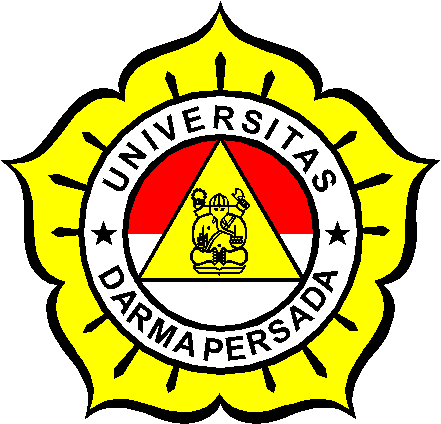 SEPTIA RAHAYU2014130062STRATA ONE (S-1) OF ENGLISH LANGUAGE AND CULTURE DEPARTMENTFACULTY OF HUMANITIESUNIVERSITY OF DARMA PERSADAJAKARTA2018INTERPRETATION OF SIGNSIN NIKE THIS IS US ADVERTISEMENT: A STUDY OF SEMIOTICSTERM PAPERSubmitted in Partial Fulfillment of the Requirements for Strata One (S1) DegreeSEPTIA RAHAYU2014130062STRATA ONE (S-1) OF ENGLISH LANGUAGE AND CULTURE DEPARTMENTFACULTY OF HUMANITIESUNIVERSITY OF DARMA PERSADAJAKARTA2018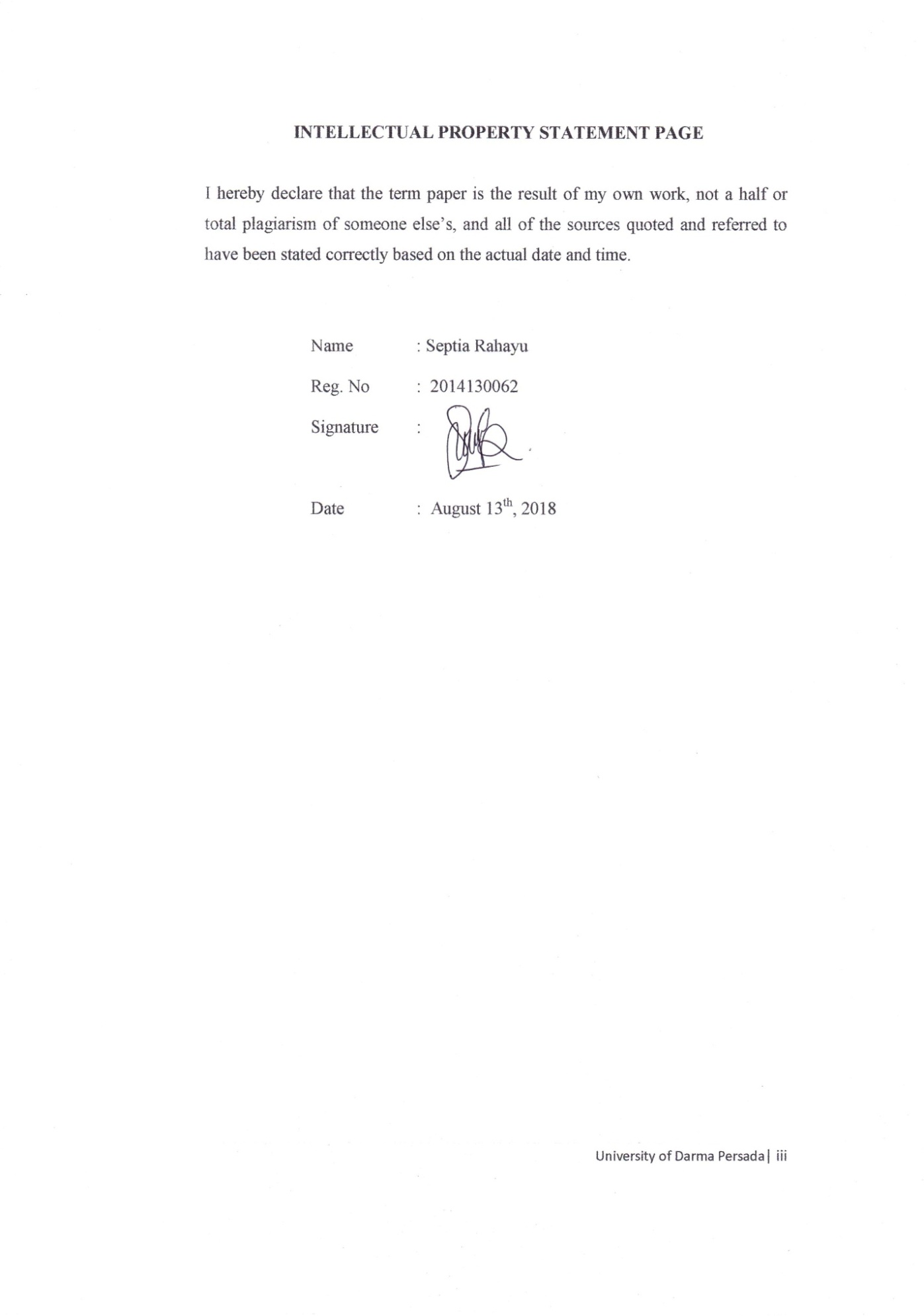 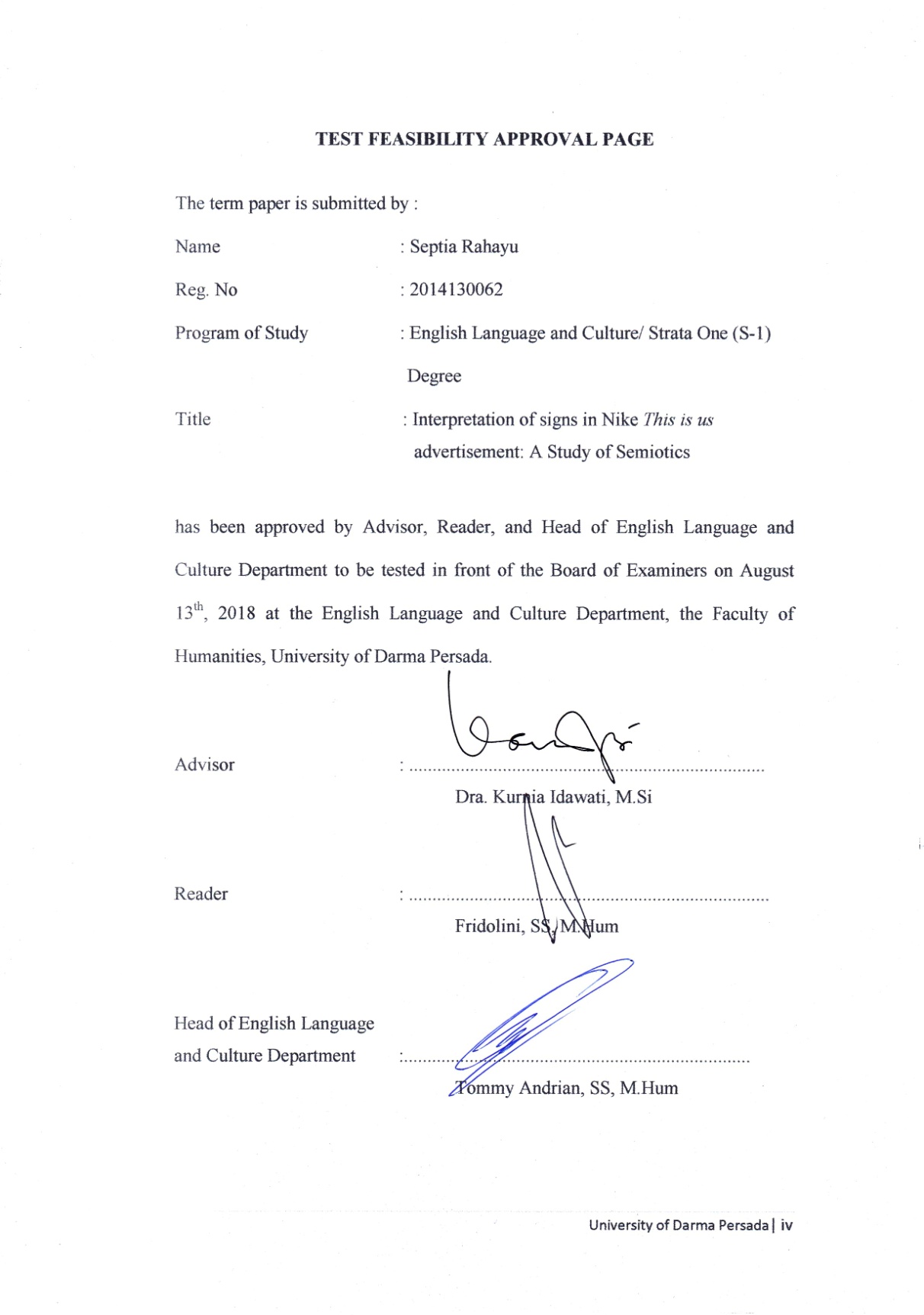 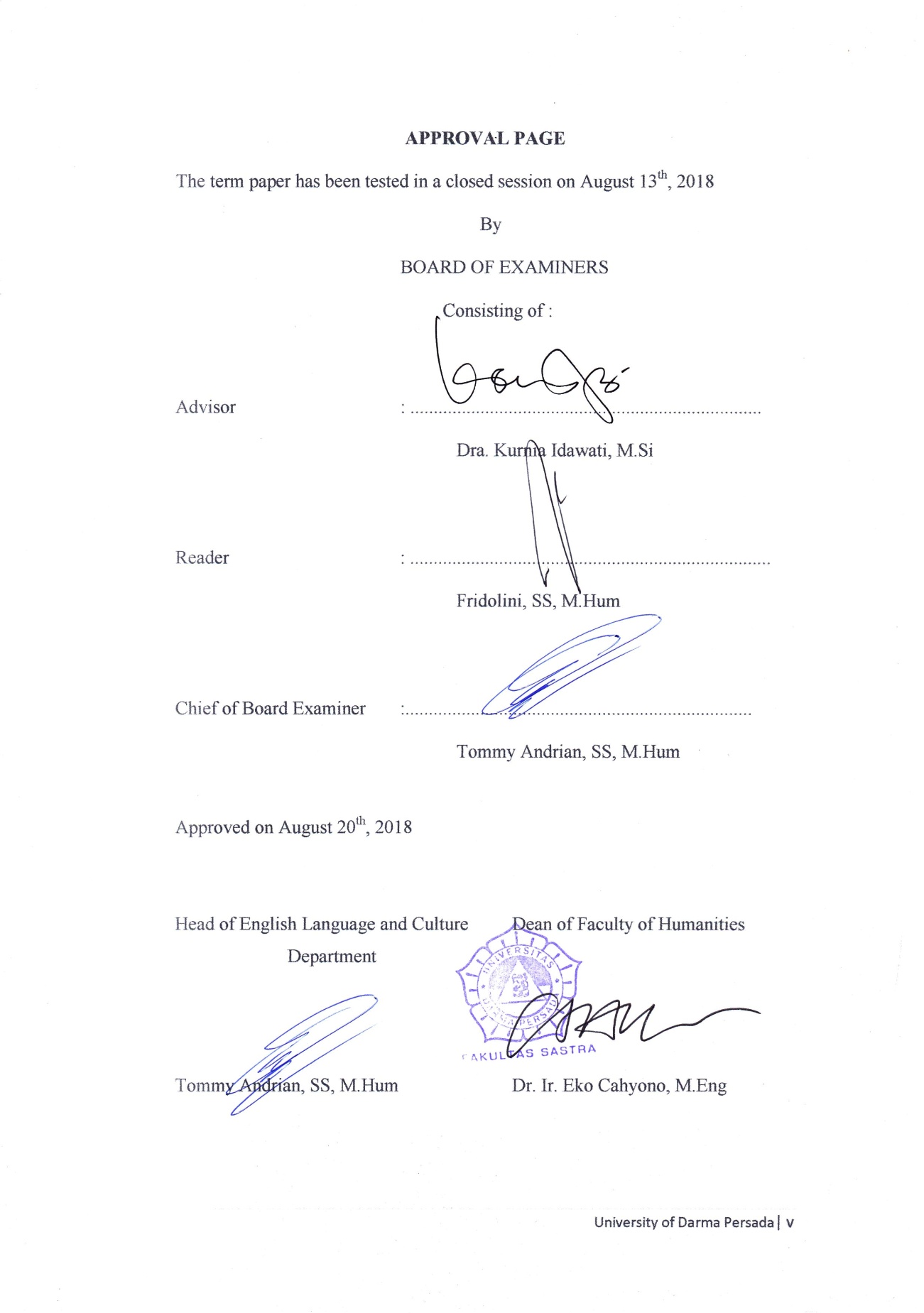 	ACKNOWLEDGEMENTThere is no word better than praise be to Allah SWT, who always gives me his guidance, mercy, strength and blessings to finish this term paper entitled Interpretation of signs in Nike “This is us” advertisement: a study of semiotics. This term paper is submitted to the Strata One Program, English Language and Culture Department of Darma Persada University as a partial fulfillment of the requirements for obtaining the Strata One (S1) degree. I as the researcher, realize that the research is still far from being perfect. Therefore, if this research can probably be the references by the others, it is welcomed to be.I would like to express my sincere gratitude to some outstanding people behind the making of this term paper as listed as follow :Dra. Kurnia Idawati, M.Si as the advisor in writing this term paper who has given a lot of her time to guide me and always gives me suggestions and motivating words to finish this term paper. Thank you very much, Ma’am.Fridolini, SS, M.Hum as the reader who has given her time to guide me and correct the things in this term paper. Thank you for not only being my reader but also my advisor. Tommy Andrian, SS, M. Hum as the Head of English Language and Culture and the Chair person of Examiner, who puts all of his concern by giving the advice and corrections.Eka Yuniar, SS, M.Si as the academic advisor who has already taught and guided me a lot of learning from the first semester until the last.Dr. Ir. Eko Cahyono, M.Eng as the Dean of Faculty of Humanities. All beloved lecturers in English Language and Culture Department such as Miss Nurul, Mr. Agus, Mr. Juliansyah, Mrs. Karina and the others who have given their time to motivate me to finish this term paper.My mom and dad, who give their loves and incredible supports to me, I am very thankful to have them as my parents.Okta Rahmawati who has inspired and motivated me throughout the hardest time in doing this term paper. Thank you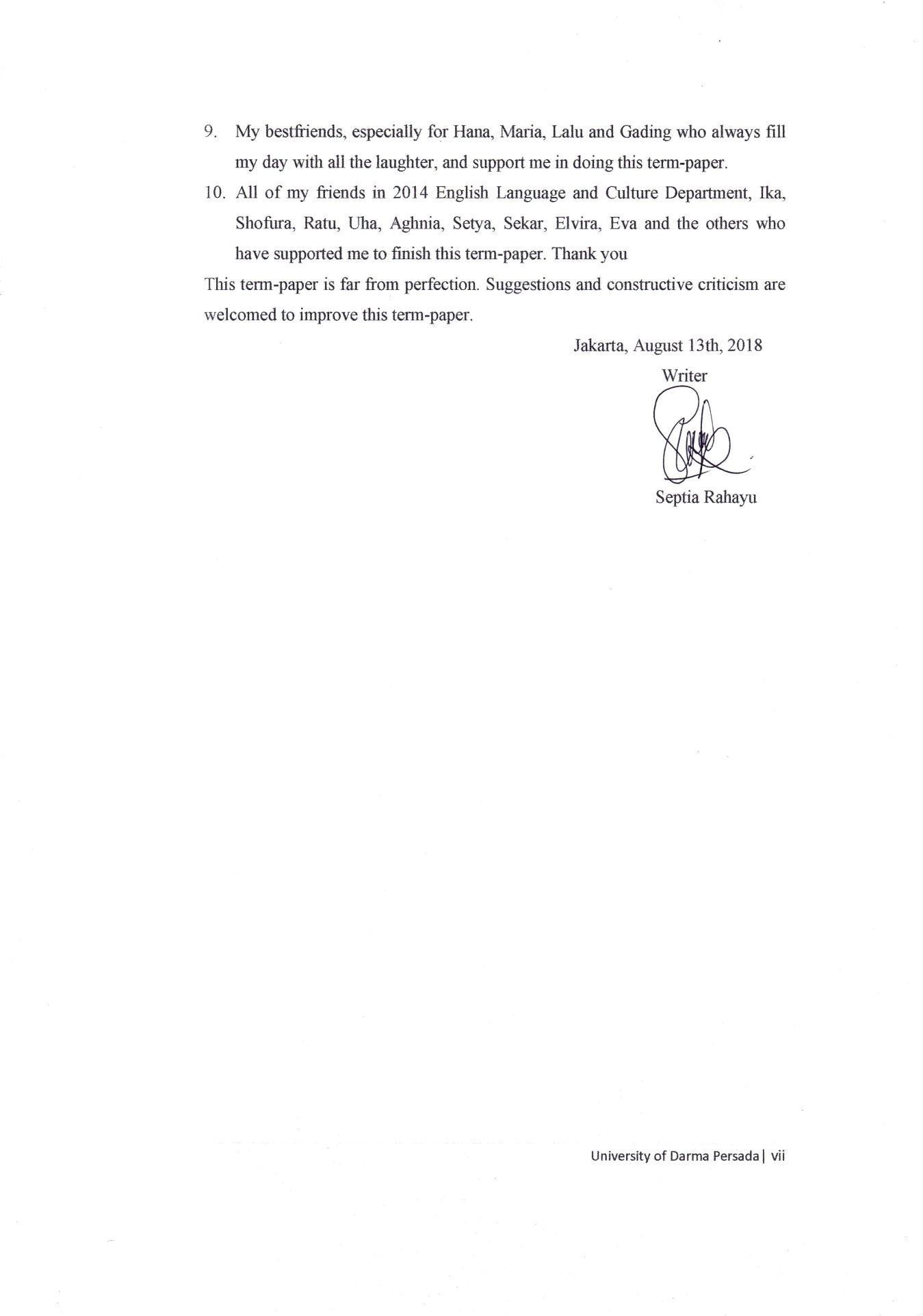 ABSTRACTName 				: Septia RahayuStudy program			: English Language and Culture DepartmentThe title of the term paper 	: Interpretation of Signsin Nike This is usadvertisement: A Study of SemioticsThe research discusses about the interpretation of signs in Nike This is us advertisement. It will be analyzed using cultural approach and semiotics theory by Charles Sanders Peirce. The researcher will determine which are the signs in the advertisement and use them as the data. From the data, the researcher analyzes the object of the icon or the symbol, and finally gets the interpretant in order to give the meaning of the signs in the advertisement. The aims of the research are to find out the semiosis process and the message in Nike This is us advertisement. This research also aims to reveal the implication of the message. The analysis technique used here is descriptive method. The method is used to describe the processes of interpetation of the signs in the advertisement. Keywords : Advertisement, Semiosis process, Nike This is us, Semiotics,        		         Implication of the message.ABSTRAKNama			: Septia RahayuProgram Studi 	:Bahasa dan Kebudayaan InggrisJudul Skripsi	:Interpretation of Signs in Nike This is usadvertisement : A Study of SemioticsPenelitian ini membahas tentang interpretasi tanda di dalam iklan Nike This is us. Kajian ini akan dianalisis melalui pendekatan budaya dan teori semiotika dari Charles Sanders Peirce. Peneliti akan menentukan tanda-tanda yang ada di dalam iklan dan menggunakan tanda-tanda tersebut sebagai data. Peneliti menganalisa objek dari ikon atau simbol hingga akhirnya mendapat interpretasi untuk memberikan makna pada tanda yang ada di dalam iklan. Tujuan dari penelitian ini adalah untuk mengetahui proses semiosis dan pesan dari iklan Nike This is us. Penelitian ini juga bertujuan untuk mengungkap implikasi dari pesan yang terdapat di dalam iklan. Metode analisis yang digunakan adalah metode deskriptif. Metode tersebut digunakan untuk menggambarkan proses interpretasi tanda yang ada di dalam iklan.Kata Kunci : Iklan, Proses semiosis, Nike This is us, Semiotika, Implikasi pesan.TABLE OF CONTENTINTELLECTUAL PROPERTY STATEMENT PAGE		iiiTEST FEASIBILITY APPROVAL PAGE		ivAPPROVAL PAGE		vACKNOWLEDGEMENT		viABSTRACT			viiiABSTRAK			ixTABLE OF CONTENTS		xCHAPTER 1:	INTRODUCTION		1	1.1 Background of the Research		1	1.2 Identification of the Problem		3	1.3 Limitation of the Problem		3	1.4 Formulation of the Problem		4	1.5 Objective of the Research …….		4	1.6 Method of the Research 		41.6.1 Preparation		4	1.6.2 Data Collecting		51.6.3 Data Analysis		5	1.7 Significance of the Research		5	1.8 Systematic Organization of the Research 		5CHAPTER 2:	FRAMEWORK OF THE THEORIES		7	2.1 Semiotics Theory		72.2	Semiotics in Advertisement		102.2.1 Language		102.2.2 Communication Style		112.2.3Numbers and Images		112.2.4 Cultural Values		112.3Advertisement and Gender		122.3.1 Gender		132.3.2 Gender Discrimination		142.3.3 Social Expectation		14CHAPTER 3:	INTERPRETATION OF SIGNS 			IN NIKE THIS IS US ADVERTISEMENT:			A STUDY OF SEMIOTICS		153.1 The Analysis of Semiosis Process in Scene 1		16				3.1.1 Semiosis Process of Icon in Picture 1		17				3.1.2 The Analysis of Symbol		18		3.1.3 Semiosis Process of Icon in Picture 2		19		3.1.4 The Analysis of Symbol		20		3.1.5 Semiosis Process of Icon in Picture 3		21		3.1.6 Semiosis Process of Icon in Picture 4		22		3.1.7 Semiosis Process of Icon in Picture 5		23		3.1.8 The Message in Scene 1		253.2 The Analysis of Semiosis Process in Scene 2		26		3.2.1 Semiosis Process of Icon in Picture 6		26		3.2.2 The Analysis of Symbol		27		3.2.3 Semiosis Process of Icon in Picture 7		273.2.4 Semiosis Process of Icon in Picture 8		293.2.5 The Message in Scene 2		303.3 The Analysis of Semiosis Process in Scene 3		31		3.3.1 Semiosis Process of Icon in Picture 9		31		3.3.2 The Analysis of Symbol		32		3.3.3 Semiosis Process of Icon in Picture 10		33		3.3.4 Semiosis Process of Icon in Picture 11		34		3.3.5 The Analysis of Symbol		35		3.3.6 The Message in Scene 3		353.4 The Analysis of Semiosis Process in Scene 4		36		3.4.1 Semiosis Process of Icon in Picture 12		37		3.4.2 The Analysis of Symbol		38		3.4.3 Semiosis Process of Icon in Picture 13		39		3.4.4 Semiosis Process of Icon in Picture 14		40		3.4.5 The Message in Scene 4		413.5 The Analysis of Semiosis Process in Scene 5		42		3.5.1 Semiosis Process of Icon in Picture 15		42		3.5.2 Semiosis Process of Icon in Picture 16		43		3.5.3 Semiosis Process of Icon in Picture 17		44		3.5.4 The Analysis of Symbol		45		3.5.5 Semiosis Process of Icon in Picture 18		46		3.5.6 The Analysis of Symbol		47		3.5.7 The Message in Scene 5		473.6 The Analysis of Semiosis Process in Scene 6		48		3.6.1 Semiosis Process of Icon in Picture 19		48		3.6.2 Semiosis Process of Icon in Picture 20		50		3.6.3 The Analysis of Symbol		51		3.6.4 Semiosis Process of Icon in Picture 21		51		3.6.5 The Analysis of Symbol		52		3.6.6 Semiosis Process of Icon in Picture 22		53		3.6.7 The Message in Scene 6		543.7 The Analysis of Symbol in Scene 7		55		3.7.1 The Analysis of Symbol in Picture 23		55		3.7.2 The Analysis of Symbol in Picture 24		56		3.7.3 The Analysis of Symbol in Picture 25		563.8 The Analysis of the Lyrics of Song		573.9 The Implication of the Message		58CHAPTER 4 CONCLUSION 		60SCHEME OF THE RESEARCH		62RESEARCH POSTER		63REFERENCES………			64CURRICULUM VITAE		66